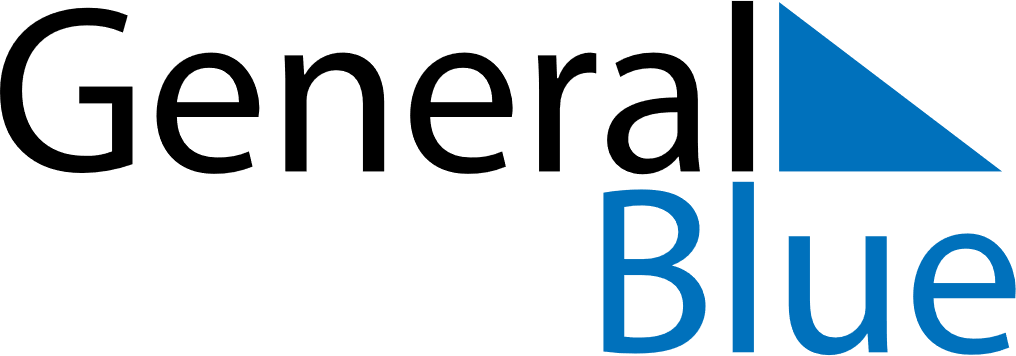 Quarter 3 of 2020MartiniqueQuarter 3 of 2020MartiniqueQuarter 3 of 2020MartiniqueQuarter 3 of 2020MartiniqueQuarter 3 of 2020MartiniqueJuly 2020July 2020July 2020July 2020July 2020July 2020July 2020SUNMONTUEWEDTHUFRISAT12345678910111213141516171819202122232425262728293031August 2020August 2020August 2020August 2020August 2020August 2020August 2020SUNMONTUEWEDTHUFRISAT12345678910111213141516171819202122232425262728293031September 2020September 2020September 2020September 2020September 2020September 2020September 2020SUNMONTUEWEDTHUFRISAT123456789101112131415161718192021222324252627282930Jul 14: Fête Nationale de la FranceAug 15: Assumption